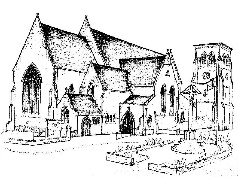 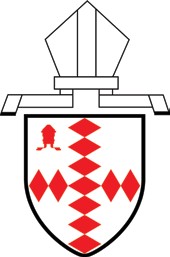 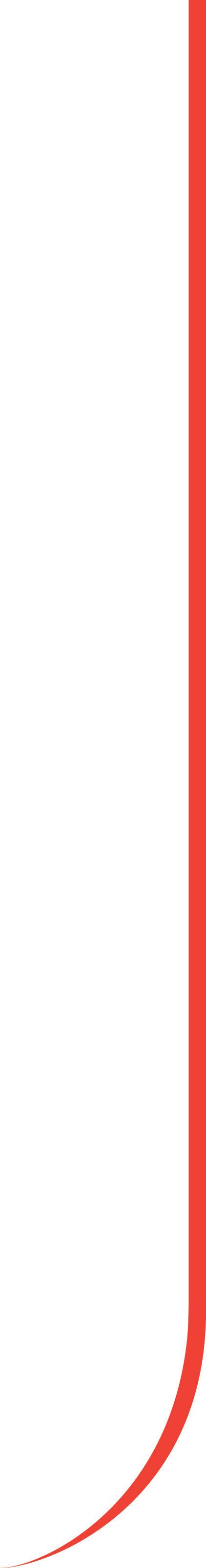         Parish of St Mark’s ReigateApplication for the post of: Parish Administrator & Personal Assistant to the VicarPart-time: 20 hours per week - Pay: £11per hour  Previous relevant experience and qualities you would bring to this role:Full name:Last working position held with dates:Date of birth:Former name (if applicable):Please provide two referees, one of which should normally be from your current/last employer or other professional person:Home address:Please provide two referees, one of which should normally be from your current/last employer or other professional person:Reference 1:Name:Postcode:Address:Telephone numberMobile:Home:Postcode:Telephone:How long have you lived at the above address?Telephone:Reference 2:If less than 12 months, please supply your previous address:Name:Address:Postcode:Postcode:How long did you live there?Postcode:Telephone:Church attended:Signed:Print name:Date:Name of Incumbent/Minister:Signed:Print name:Date: